EQUAL OPPORTUNITIES MONITORING FORM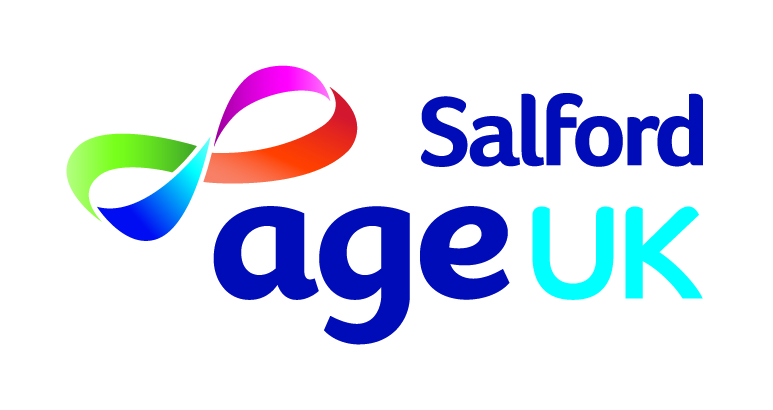 Age UK Salford strives to operate a policy of equality and diversity and not discriminate against any person.  The information you provide will be treated in the strictest confidence and is for monitoring purposes only and in no way forms part of the selection process.Date                                                               GenderAgePlease note that ethnic origin questions are NOT about nationality, place of birth or citizenship.  They are about colour and broad ethnic group –  citizens can belong to any of the groups indicated.  Please turn overDisabilityAge UK Salford operates within the framework of the Disability Discrimination Act 1995, (DDA) which defines disability as:“A physical or mental impairment which has substantial and long term adverse affect on a person’s ability to carry out normal day to day activities”.Are you a disabled person, as defined above? Yes	□		No     □Under the terms of the Disability Discrimination Act 1995, Age UK Salford will consider any reasonable adjustment required to enable a disabled person to carry out the duties of a post.  Male        □Female      □ Under 20  □ 20-34   □35-49   □50-64   □65 and over   □Ethnic OriginPlease chose one section from A to E then tick the appropriate box to indicate your cultural backgroundEthnic OriginPlease chose one section from A to E then tick the appropriate box to indicate your cultural backgroundEthnic OriginPlease chose one section from A to E then tick the appropriate box to indicate your cultural backgroundEthnic OriginPlease chose one section from A to E then tick the appropriate box to indicate your cultural backgroundEthnic OriginPlease chose one section from A to E then tick the appropriate box to indicate your cultural backgroundA      WhiteA      WhiteA      WhiteB.    MixedB.    Mixed□□□BritishIrishAny other white background(please specify)BritishIrishAny other white background(please specify)□□□□White and Black CaribbeanWhite and Black AfricanWhite and AsianAny other Mixed Background (please specify)C.  Black, Black BritishC.  Black, Black BritishC.  Black, Black BritishD.  Asian, Asian BritishD.  Asian, Asian British□□□□□□AfricanAny other black background(please specify)□□□□IndianPakistaniBangladeshiAny other Asian background(please specify)E.  Chinese, Chinese British or other ethnic groupE.  Chinese, Chinese British or other ethnic groupE.  Chinese, Chinese British or other ethnic groupE.  Chinese, Chinese British or other ethnic groupE.  Chinese, Chinese British or other ethnic group□□□□ChineseAny other ethnic group(please specify)ChineseAny other ethnic group(please specify)ChineseAny other ethnic group(please specify)Religious Belief(belief does not include political beliefs, but extends to profound philosophical convictions similar to religious belief which deserve society’s respectReligious Belief(belief does not include political beliefs, but extends to profound philosophical convictions similar to religious belief which deserve society’s respectReligious Belief(belief does not include political beliefs, but extends to profound philosophical convictions similar to religious belief which deserve society’s respectReligious Belief(belief does not include political beliefs, but extends to profound philosophical convictions similar to religious belief which deserve society’s respectReligious Belief(belief does not include political beliefs, but extends to profound philosophical convictions similar to religious belief which deserve society’s respectReligious Belief(belief does not include political beliefs, but extends to profound philosophical convictions similar to religious belief which deserve society’s respect□Buddhist □Christian□Hindu□Jewish□Muslim□Sikh□None□Any other religion/belief (please specify)Any other religion/belief (please specify)Any other religion/belief (please specify)Please give details of any adjustments you  may need to help to carry out the duties of the post applied for and for any special arrangements you will need (e.g. wheelchair access, sign language interpreter)  if invited for interview.Job AdvertisementPlease tell us where you saw this post advertised, as this will help us to assess how effective our recruitment campaign has been.Job AdvertisementPlease tell us where you saw this post advertised, as this will help us to assess how effective our recruitment campaign has been. □     Salford Advertiser □     Manchester Evening News □     Metro □     Job Centre □     Channel M □     Salford Community Voluntary Service □      Word of Mouth□      Through a Friend□      Fish4Jobs□      Jobs □      Internet□      Other (please state)